Textes de présentation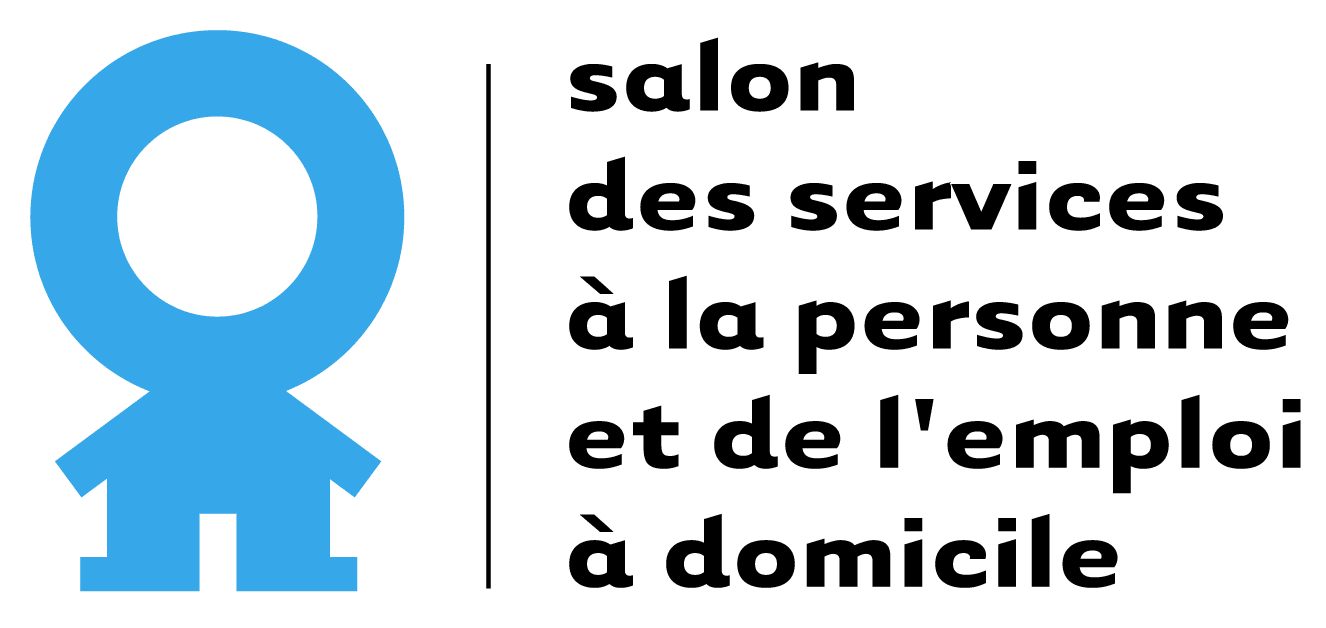 Salon des services à la personne et de l’emploi à domicile12 au 16 décembre 2022 Sur www.sap-silverexpo.comPrésentation générale (530 caractères) :Le Salon des services à la personne et de l’emploi à domicile12 au 16 dec. 2022 sur www.sap-silverexpo.com – Journée live le 14 déc.Aidants, seniors, particuliers employeurs à domicile, créateurs de structure, responsables ou encadrants des structures de SAD/SSIAD/SAP, demandeurs d’emploi, rendez-vous en ligne pour écouter ou réécouter les conférences des 29 et 30 novembre en podcast audio et consulter la documentation sur les stands des exposants et trouver les solutions pour se simplifier la vie ou progresser professionnellement. Inscrivez-vous gratuitementLien à ajouter : https://bit.ly/3NuLSMDPrésentation pour le grand public Pour les aidants (540 caractères) :Le Salon des services à la personne et de l’emploi à domicile12 au 16 dec. 2022 sur www.sap-silverexpo.com – Journée live le 14 déc.Vous vous occupez au quotidien d’un proche âgé ? Pour trouver tous les services pour vous aider, vous et vos proches et savoir où et à qui vous adresser, rendez-vous au Salon des services à la personne et de l’emploi à domicile, sur internet, du 12 au 16 décembre 2022 et profitez de la journée live le 14 décembre pour voir ou les webconférences.Inscrivez-vous gratuitementLien à ajouter : https://bit.ly/3NuLSMDPour particuliers, familles, seniors… (580 caractères) :Le Salon des services à la personne et de l’emploi à domicile12 au 16 dec. 2022 sur www.sap-silverexpo.com – Journée live le 14 déc.Pour mieux grandir, vivre et vieillir chez soi, découvrir les solutions pour être aidé au quotidien, savoir où et à qui s’adresser et comparer les solutions des professionnels à votre service, rendez-vous au Salon des services à la personne et de l’emploi à domicile, sur internet, du 12 au 16 décembre 2022 et profitez de la journée live le 14 décembre pour voir les webconférences. Inscrivez-vous gratuitementLien à ajouter : https://bit.ly/3NuLSMDPour les particuliers employeurs (580 caractères) :Le Salon des services à la personne et de l’emploi à domicile12 au 16 dec. 2022 sur www.sap-silverexpo.com – Journée live le 14 déc.Pour découvrir les conseils et solutions pour vous aider à la maison au quotidien, les professionnels à votre service et faire le point sur vos droits et devoirs de particulier-employeur, rendez-vous au Salon des services à la personne et de l’emploi à domicile, sur internet, du 12 au 16 décembre 2022 et profitez de la journée live le 14 décembre pour voir les conférences.Inscrivez-vous gratuitementLien à ajouter : https://bit.ly/3NuLSMDPrésentation pour les professionnels Pour Les créateurs de structures (550 caractères) :Le Salon des services à la personne et de l’emploi à domicile12 au 16 dec. 2022 sur www.sap-silverexpo.com – Journée live le 14 déc.Créateurs de structures, pour concrétiser votre projet, échanger avec vos partenaires et découvrir les solutions pour créer, gérer et piloter votre activité, rendez-vous au Salon des services à la personne et de l’emploi à domicile, sur internet, du 12 au 16 décembre 2022. Profitez aussi de la journée live le 14 décembre pour voir les conférences.Inscrivez-vous gratuitementLien à ajouter : https://bit.ly/3NuLSMDPour les candidats à la franchises (610 caractères) :Le Salon des services à la personne et de l’emploi à domicile12 au 16 dec. 2022 sur www.sap-silverexpo.com – Journée live le 14 déc.Vous souhaitez entreprendre en franchise ? Avez-vous déjà pensé au secteur des services à la personne ? Pour échanger avec les franchises du secteur, trouvez la plus adaptée à votre projet et éclairer votre choix, rendez-vous au Salon des services à la personne et de l’emploi à domicile, sur internet, du 12 au 16 décembre 2022. Profitez aussi de la journée live le 14 décembre pour voir les conférences.Inscrivez-vous gratuitementLien à ajouter : https://bit.ly/3NuLSMDPour les responsables et encadrant des structures de SAD/SSIAD/SAP (550 caractères) : Le Salon des services à la personne et de l’emploi à domicile12 au 16 dec. 2022 sur www.sap-silverexpo.com – Journée live le 14 déc.Pour recruter vos salariés, piloter et digitaliser votre structure, rencontrer vos partenaires et découvrir toutes leurs nouveautés, rendez-vous au Salon des services à la personne et de l’emploi à domicile, sur internet, du 12 au 16 décembre 2022. Profitez aussi de la journée live le 14 décembre pour voir les conférences.Inscrivez-vous gratuitementLien à ajouter : https://bit.ly/3NuLSMDPour les intervenants à domicile et aux demandeurs d’emploi (570 caractères) :Le Salon des services à la personne et de l’emploi à domicile12 au 16 dec. 2022 sur www.sap-silverexpo.com – Journée live le 14 déc.Pour rencontrer votre prochain employeur ou vous former, vous informer, échanger avec les professionnels du secteur, poser vos questions et passer des entretiens en visio, rendez-vous au Salon des services à la personne et de l’emploi à domicile, sur internet, du 12 au 16 décembre 2022. Profitez aussi de la journée live le 14 décembre pour voir les conférences.Inscrivez-vous gratuitementLien à ajouter : https://bit.ly/3NuLSMD